Рабочий лист с решениями и ответами по теме «Энергия топлива. Удельная теплота сгорания топлива. Удельная теплоёмкость. КПД»Задание 1. Нарисуйте путь, который проходит топливо, где оно превращается в газ и откуда выходит. Подпишите 5 элементов двигателя.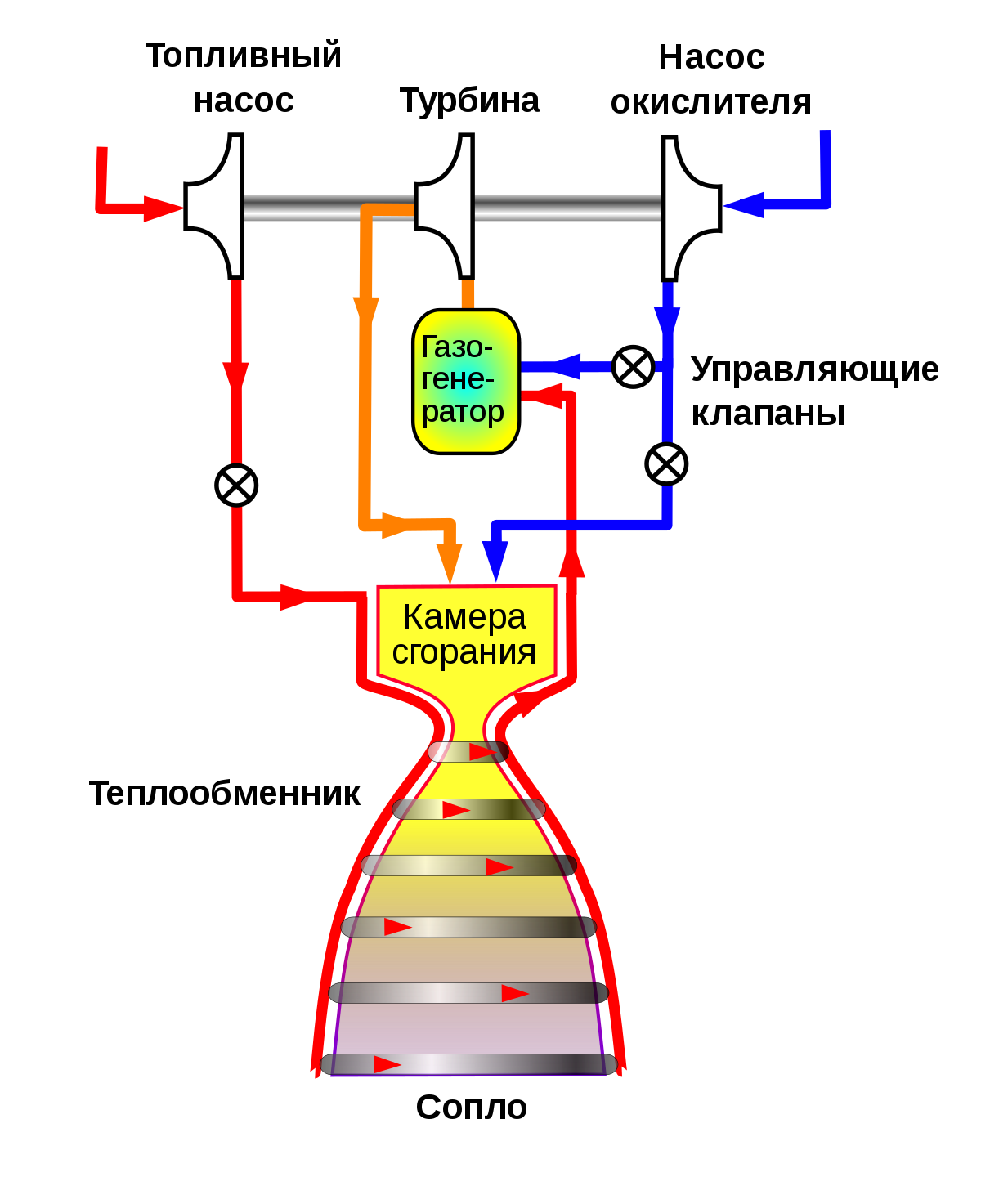 Задание 2. Рассчитать количество энергии, выделяемое при сгорании топлива для вашей ракеты-носителя (далее – РН). Необходимые данные Вы найдёте на последней странице Рабочего листа и на информационном стенде вашего экспоната. Ракеты-носители: «Энергия», «Сатурн-5», «Союз».Задание 3. Рассчитать необходимое количество энергии, чтобы нагреть сопло до температуры плавления материала, из которого оно сделано. Наружная оболочка сопла изготавливается из высокопрочных сталей, титановых и алюминиевых сплавов. В данной задаче учитываем только свойства титана. 
И помните, что вокруг сопла работает охлаждающая система, но её работу мы в расчётах не учитываем. Необходимые данные Вы найдёте на последней странице Рабочего листа.Задание 4. Рассчитать, какое количество энергии будет затрачено для 
ракеты-носителя «Сатурн-5», чтобы получить нужное количество энергии для полезной работы, учитывая КПД реактивного двигателя. Необходимые данные Вы найдёте на последней странице Рабочего листа и на информационном стенде вашего экспоната.Задание 5. Рассчитать массу необходимого топлива для ракеты-носителя «Энергия» с учётом, что она влияет на стартовую массу. Необходимые данные Вы найдете в таблице на последней странице рабочей тетради и на информационном стенде вашего экспоната.Справочные данные для решения задач: удельная теплота сгорания керосина + жидкого кислорода: q = 43 МДж/кг;высота орбиты: H = 400 км;удельная теплоёмкость титана с увеличением температуры возрастает:с (при t = 27°C) = 530 Дж/кг  °C;с (при t = 1661°C) = 989 Дж/кг  °C;температура плавления титана: t = 1668 °C; масса сопла M = 150 кг. Дано:Название РН: __________________.M (стартовая) = _______кг.M (ракеты и корабля) = _________кг.q = ________ Дж/кг.Для РН «Союз» учесть массу ракеты 12 тДля РН «Сатурн-5» учесть массу ракеты 140 тРешение:Mтоплива = Mстартовая - M (ракеты и корабля). Q = q  Mтоплива.
Q «Энергия» = (2419 000 кг – 2270 000 кг)  43  106 Дж/кг = 6 407  109 Дж = 6,4 ТДж.Q «Сатурн-5» = (2928 500 кг – 180 000 кг)  43   106 Дж/кг = 118 185,5  109 Дж = = 118,2ТДж.Q «Союз» = (310 000 кг – 20 000 кг)  43  106 Дж/кг = 12 470  109 Дж = 12,5 ТДжНайти: Q – ? Ответ: 12,5 ТДжДано:Материал сопла: ___________.M (сопла) = ___________кг.с = ________ Дж/кг°t (плавления титана) = _____ °Сt (начальная) = 25 °СРешение:Q = М  С  ( tплавления - tначальная) = 
150 кг  989 Дж/кг°С  (1668 °С – 25 °С) == 243 739 050 Дж = 243,7 МДжНайти: Q – ? Ответ: 243,7 МДжДано:КПД = 1%.Mсухой ракеты = _________ кг.H высота орбиты = ___________ м.Используйте формулу для полезной работы:А = FH, где F – результирующая сила, которую надо приложить к ракете для того, чтобы поднять ракету на 
высоту Н со средним ускорением 
a = 20 м/с2.Выразите результирующую силу F через 2-й закон НьютонаРешение:.. =  = 216  1012 ДжНайти: Qзатрачено.– ? Ответ: 216  1012 ДжДано:КПД = 1%Mстартовой ракеты MAX = _____________кг.q = __________ Дж/кг.H высота орбиты = ___________ м.Используйте формулу для полезной работы:А = FH, где F – результирующая сила, которую надо приложить к ракете для того, чтобы поднять ракету на высоту Н со средним ускорением a = 20 м/с2.Выразите результирующую силу F через 
2-й закон НьютонаРешение: =  == 29 028  1011 Дж.Q = q  Mтоплива =>  Найти: Mтоплива – ?Ответ: 